PONEDELJEK, 24. 3. 2020NAVODILA za delo - UČNI KORAKIKAJ SO IZDELKI/dokazi o znanju UČENCA?UMIJEM SI ROKE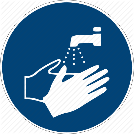 Preden začneš z delom, si temeljito umij roke.Pripravi potrebščine po urniku. Najprej GUM, potem MAT, ODS in SLJ.Delali bomo po učnih korakih.,1. UK, 2.UK,...Umite roke.GLEDAM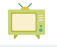 SE GIBLJEMPIŠEM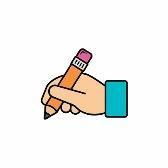 POJEM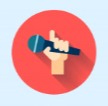 IGRAM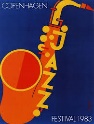 GUM UK: Pripravi zvezek in učbenik in peresnico. Zapiši naslov: PonovimoPoslušanje in gledanje posnetka, naslov skladbe, internetUK: Na spletu si oglej posnetek na povezavi https://www.youtube.com/watch?v=cgaL-XV_7BM(Prepričana sem, da to sedaj že znaš, če ne prosi za pomoč starše ali starejše brate ali sestre.) UK: Po ogledu opiši v zvezek, kaj si videl/a. Pomagaj si z vprašalnicami:  Kdo, Kaj in Kako? Ali se ti zdi, da je bila glasba primerna za gibe, ki jih je prikazoval izvajalec? Utemelji zakaj. Odgovor zapiši.UK: Vsak dan ponovi še najmanj dve pesmi, ki smo se jih NAZADNJE naučili: Tri tičice, Narobe svet (tudi s SOL zlogi).Glej Učb, str.29.**Lahko se posnameš in pošlješ posnetek. Lahko ju zaigraš na inštrument, če znaš in tudi pošlješ filmček. (do konca tedna)Izvedene gimnastične vaje in štetjeGledanje posnetka.Gibanje ob posnetku.Zapis v zvezku.Petje pesmi.Igranje na inštrumente.PRIPRAVLJAM POTREBŠČINE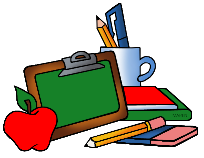 BEREM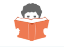 GOVORIM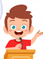 PREHRANJUJEM SE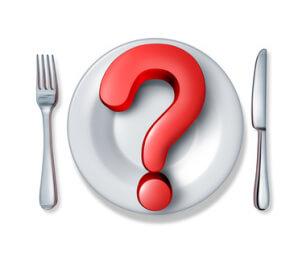 PIŠEM UMIVANJESLJ 1.URAUK Pripravi Berilo in zvezek za SLJ ter peresnico. V zvezek zapiši naslov Ljudska pravljicaSlovenska ljudska, Podkovana žaba, Berilo, str. UK: Preberi spodnje besedilo, da  PONOVIŠ značilnosti LJUDSKE PRAVLJICE. Ljudska pravljica je pravljica z naslednjimi značilnostmi: Avtor ni poznan, prenaša se z ustnim izročilom.Pravljica je srednje dolga po navadi izmišljena zgodba.Kraj in čas sta nedoločena.Pravljice se začenjajo skoraj vedno z istimi ali vsaj podobnimi besedami (nekoč, davno, v prastarih časih…).Pravljični liki nimajo imen ali pa so izmišljena.Nasprotja: dobri-slabi, lepi, blagi, prijazni-slabi, grdi, hudobni.V pravljicah vedno zmaga dobro nad slabim, pravica nad krivico, resnica nad lažjo …Pravljična števila: tri, sedem, devet, deset, dvanajst …Pojavljajo se pravljična bitja (vile, povodni mož) in predmeti (čarobne palice, prstan)Narava je vsemogočna.Konec pravljice večkrat podoben ali enak.UK: Sedaj pa glasno preberi ljudsko pravljico, Podkovana žaba, ki je v berilu.  (beri večkrat, pred vsakim korakom).UK: Ustno odgovori na vprašanja v Berilu, ki sledijo pravljici, 1. odstavekODMOR / MALICASLJ 2.URA  UK:  Na glas preberi na sledeča vprašanja. (glej priponko)UK: Odgovore ZAPIŠI  v zvezek. V zvezek zapišeš, 1. Odgovori na vprašanja. Pomagaš si lahko s KOCKO značilnosti LJUDSKE PRAVLJICE. (glej priponko2)        Izreži jo in si jo naredi.UK: Tako, ko si končal ali vmes med delom si sedaj spet umiješ roke (telovadba). https://www.youtube.com/watch?v=cgaL-XV_7BMGlasno branje ljudske pravljice.Branje besedila.Ustni odgovori.Glasno branje.Zapisani odgovori v zvezku.USTVARJAM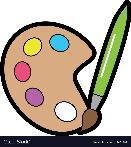 TELOVADIM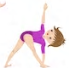 FOTOGRAFIRAM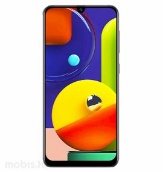 ODSUK: Poglej si prilogi: Piktogrami za urnik. in primer URNIKA za šolanje na domu.UK: Sestavi si s piktogrami svoj urnik.Nariši ga na LIST.  Lahko dodaš kakšen SVOJ piktogram. UK: Telovadba (poglej vaje za ŠPORT, priloga) zunaj ali v sobi. ODMORUK: **Pošlji FOTOGRAFIJO izdelka, do konca tedna. Branje in ogled priloge.Izdelan urnik. Telovadba (gimnastične vaje).Vrednotenje izdelka.BEREMPIŠEMGOVORIMTELOVADIMMATUK: Pripravi potrebščine za MAT: DZ, zvezek, peresnica, ravnilo. UK: V zvezek zapiši naslov Ponavljam in utrjujem, Števila do 10 000.Preberi si navodila za delo, priponka za MATUK: Vse naloge rešuješ v zvezek. (na glas ali tiho) Veliko matematičnega znanja. Še zanka za MAT: Priprava pripomočkov. Branje navodil. Zapiski v zvezku. OČISTIMPOTREBŠČINE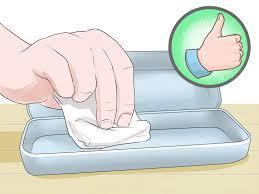 JEMOčisti vse svoje potrebščine in jih pospravi.KOSILO!!!!!Očiščene in pospravljene potrebščine za naslednji dan. Kosilo. OVREDNOTIM SVOJE DELO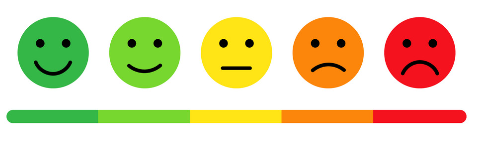 PO KOSILU dan šola na doma je končan. Kaj sem se danes učil? Kaj mi je šlo dobro? Kaj moram popraviti?Kako sem se počutil  v šoli doma? Bi kaj želel predlagati? Kaj bi sporočil svoji učiteljici/učitelju in sošolcem? ***Sporoči mi!samovrednotenje